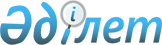 "Қазақстан Республикасы Жер ресурстарын басқару агенттігінің ережесін бекіту туралы" Қазақстан Республикасы Үкіметінің 2005 жылғы 14 қаңтардағы № 14 қаулысына өзгерістер мен толықтырулар енгізу туралы
					
			Күшін жойған
			
			
		
					Қазақстан Республикасы Үкіметінің 2011 жылғы 23 қыркүйектегі № 1087 Қаулысы. Күші жойылды - Қазақстан Республикасы Үкіметінің 2013 жылғы 8 ақпандағы № 109 қаулысымен

      Ескерту. Күші жойылды - ҚР Үкіметінің 08.02.2013 № 109 қаулысымен.      Қазақстан Республикасының Үкіметі ҚАУЛЫ ЕТЕДІ:



      1. «Қазақстан Республикасы Жер ресурстарын басқару агенттігінің ережесін бекіту туралы» Қазақстан Республикасы Үкіметінің 2005 жылғы 14 қаңтардағы № 14 қаулысына (Қазақстан Республикасының ПҮАЖ-ы, 2005 ж., № 1, 7-құжат) мынадай өзгерістер мен толықтырулар енгізілсін:



      көрсетілген қаулымен бекітілген Қазақстан Республикасы Жер ресурстарын басқару агенттігі туралы ережеде:



      15-тармақта:



      4) тармақша мынадай редакцияда жазылсын:



      «4) жерге орналастыру, мемлекеттік жер кадастры мен жер мониторингі жөніндегі нормативтік құқықтық актілерді және нормативтік құжаттарды, әдістемелерді әзірлеу және бекіту;»;



      мынадай мазмұндағы 4-1) тармақшамен толықтырылсын:



      «4-1) салалық көтермелеу жүйесін әзірлеу және бекіту;»;



      13) тармақша мынадай редакцияда жазылсын:



      «13) нормативтік құқықтық актілерді және геодезиялық өндіріске және картографиялық жұмыстарға қойылатын техникалық талаптарды әзірлеу және бекіту;»;



      31) тармақша мынадай редакцияда жазылсын:



      «31) Қазақстан Республикасы Жер Кодексінің 148-бабы 1-тармағының 4) тармақшасында көрсетілген мәселелер бойынша сотқа талап-арыз дайындау және беру;».



      мынадай мазмұндағы 49-1) тармақшамен толықтырылсын:



      «49-1) шетел азаматтарына, азаматтығы жоқ адамдарға және шетелдік заңды тұлғаларға ауыл шаруашылығы мақсатындағы жер учаскелерін беру мәселелері жөнінде жергілікті атқарушы органның, облыстың, республикалық маңызы бар қаланың, астананың ұсыныстарын келісу;»;



      52) тармақшада «әзірлеу.» деген сөз «әзірлеу;» деген сөзбен ауыстырылсын;



      мынадай мазмұндағы 53) және 54) тармақшалармен толықтырылсын:



      «53) жер ресурстарын басқару саласындағы мемлекеттік гендерлік саясатты іске асыру;



      54) Агенттік өз құзыреті шегінде мемлекеттік қызметтерді көрсеткен кезде тұтынушылардың құқығын қорғауды қамтамасыз ету.».



      2. Осы қаулы қол қойылған күнінен бастап қолданысқа енгізіледі.      Қазақстан Республикасының

      Премьер-Министрі                           К. Мәсімов
					© 2012. Қазақстан Республикасы Әділет министрлігінің «Қазақстан Республикасының Заңнама және құқықтық ақпарат институты» ШЖҚ РМК
				